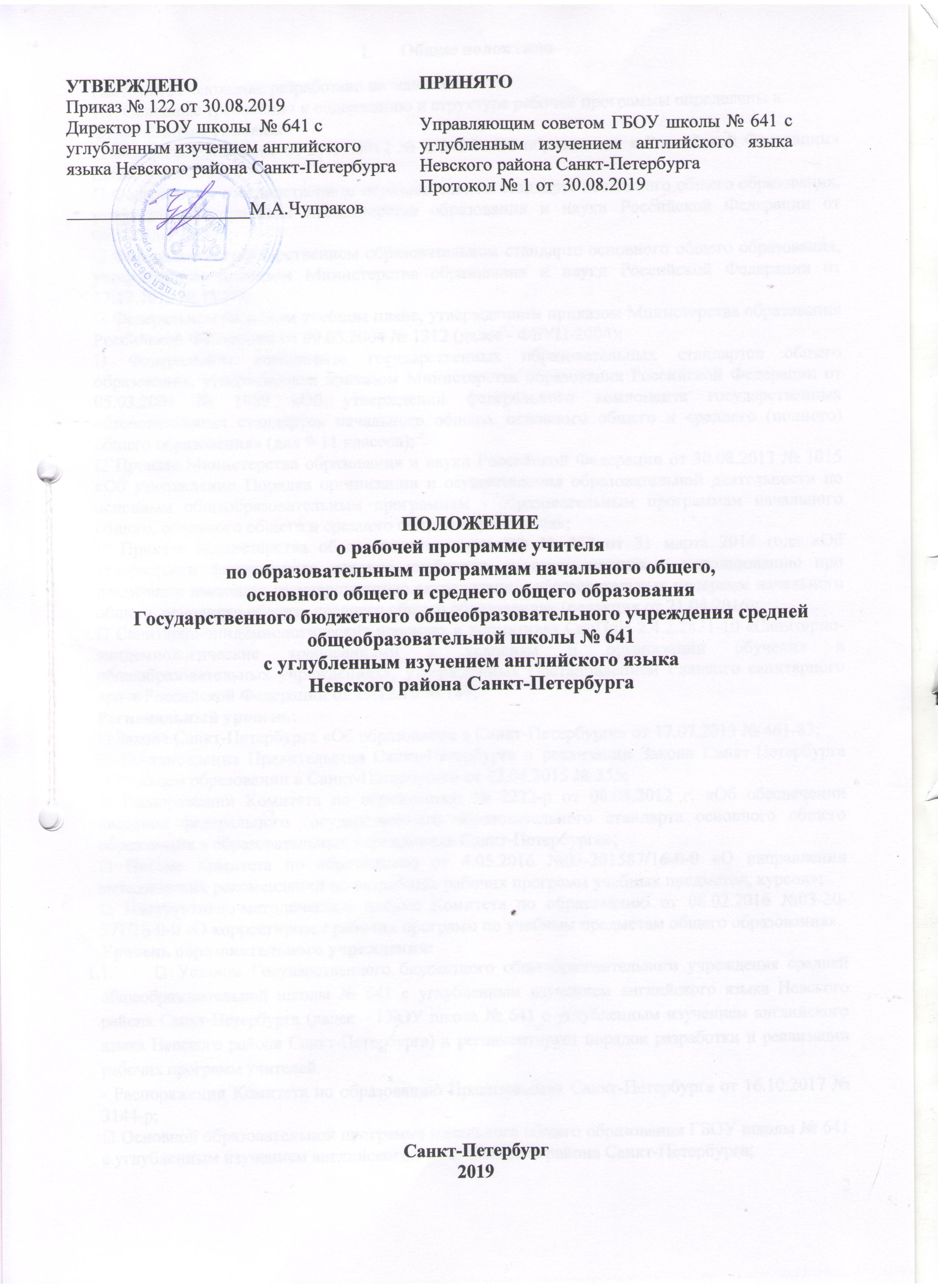 о рабочей программе учителя по образовательным программам начального общего, основного общего и среднего общего образования Государственного бюджетного общеобразовательного учреждения средней общеобразовательной школы № 641с углубленным изучением английского языка Невского района Санкт-ПетербургаСанкт-Петербург2019Общие положенияНастоящее Положение разработано на основании  1.1. Основные требования к содержанию и структуре рабочей программы определены в: Федеральный уровень:  Федеральном Законе от 29.12.2012 № 273-ФЗ «Об образовании в Российской Федерации» (далее – ФЗ-273);  Федеральном государственном образовательном стандарте начального общего образования, утвержденный приказом Министерства образования и науки Российской Федерации от 06.10.2009 № 373;  Федеральном государственном образовательном стандарте основного общего образования, утвержденном приказом Министерства образования и науки Российской Федерации от 17.12.2010 № 1897);  Федеральном базисном учебном плане, утвержденном приказом Министерства образования Российской Федерации от 09.03.2004 № 1312 (далее - ФБУП-2004);  Федеральном компоненте государственных образовательных стандартов общего образования, утвержденном приказом Министерства образования Российской Федерации от 05.03.2004 № 1089 «Об утверждении федерального компонента государственных образовательных стандартов начального общего, основного общего и среднего (полного) общего образования» (для 9-11 классов);  Приказе Министерства образования и науки Российской Федерации от 30.08.2013 № 1015 «Об утверждении Порядка организации и осуществления образовательной деятельности по основным общеобразовательным программам - образовательным программам начального общего, основного общего и среднего общего образования»;  Приказе Министерства образование и науки РФ № 253 от 31 марта 2014 года «Об утверждении федерального перечня учебников, рекомендованных к использованию при реализации имеющих государственную аккредитацию образовательных программ начального общего, основного общего, среднего общего образования» (редакция от 21.04.2016);  Санитарно-эпидемиологических правилах и нормативах СанПиН 2.4.2.2821-10 «Санитарно-эпидемиологические требованиями к условиям и организации обучения в общеобразовательных учреждениях», утвержденных Постановлением Главного санитарного врача Российской Федерации от 29.12.10 № 189; Региональный уровень:  Законе Санкт-Петербурга «Об образовании в Санкт-Петербурге» от 17.07.2013 № 461-83;  Постановления Правительства Санкт-Петербурга о реализации Закона Санкт-Петербурга «Об общем образовании в Санкт-Петербурге» от 22.04.2015 № 355;  Распоряжении Комитета по образованию № 2222-р от 08.08.2012 г. «Об обеспечении введения федерального государственного образовательного стандарта основного общего образования в образовательных учреждениях Санкт-Петербурга»;  Письме Комитета по образованию от 4.05.2016 №03-201587/16-0-0 «О направлении методических рекомендаций по разработке рабочих программ учебных предметов, курсов»;  Инструктивно-методическом письме Комитета по образованию от 08.02.2016 №03-20-371/16-0-0 «О корректировке рабочих программ по учебным предметам общего образования». Уровень образовательного учреждения:  Уставом Государственного бюджетного общеобразовательного учреждения средней общеобразовательной школы № 641 с углубленным изучением английского языка Невского района Санкт-Петербурга (далее – ГБОУ школа № 641 с углубленным изучением английского языка Невского района Санкт-Петербурга) и регламентирует порядок разработки и реализации рабочих программ учителей.- Распоряжении Комитета по образованию Правительства Санкт-Петербурга от 16.10.2017 № 3144-р;  Основной образовательной программе начального общего образования ГБОУ школы № 641 с углубленным изучением английского языка  Невского района Санкт-Петербурга;  Основной образовательной программы основного общего образования (5-9 классы) ГБОУ школы № 641 с углубленным изучением английского языка  Невского района Санкт-Петербурга;  Основной образовательной программы среднего общего образования ФКГОС, ФБУП-2004 ГБОУ школы № 641 с углубленным изучением английского языка  Невского района Санкт-Петербурга; 1.2. Рабочие программы разрабатываются на основе требований к результатам освоения основной образовательной программы с учетом основных направлений программ, включенных в структуру образовательной программы. 1.3. Рабочая программа – локальный нормативный акт ГБОУ школы № 641 с углубленным изучением английского языка  Невского района Санкт-Петербурга (далее – ГБОУ школа № 641 с углубленным изучением английского языка Невского района Санкт-Петербурга), определяющий содержание, объем, структуру учебного процесса по изучению конкретного учебного предмета, основывающийся на государственном образовательном стандарте и примерной основной образовательной программе по учебному предмету.  Цель рабочей программы – создание условий для планирования, организации и управления образовательным процессом по определенной учебной дисциплине (образовательной области), элективного курса, факультатива, курса дополнительного образования, курса (вида) внеурочной деятельности.Задачи программы:дать представление о практической реализации компонентов государственного образовательного стандарта при изучении конкретного предмета (курса);конкретно определить содержание, объем, порядок изучения учебной дисциплины (курса) с учетом целей, задач и особенностей учебно-воспитательного процесса образовательного учреждения и контингента обучающихся.Функции рабочей программы:нормативная, то есть является документом, обязательным для выполнения в полном объеме;целеполагания, то есть определяет ценности и цели, ради достижения которых она введена в ту или иную образовательную область;определения содержания образования, то есть фиксирует состав элементов содержания, подлежащих усвоению учащимися (требования к минимуму содержания), а также степень их трудности;процессуальная, то есть определяет логическую последовательность усвоения элементов содержания, организационные формы и методы, средства и условия обучения;оценочная, то есть выявляет уровни усвоения элементов содержания, объекты контроля и критерии оценки уровня обученности обучающихся.Порядок разработки и хранения  рабочей программы Рабочая программа составляется учителем-предметником, педагогом дополнительного образования по определенному учебному предмету или курсу (элективному, факультативному, курсу дополнительного образования, курсу (виду) внеурочной деятельности) на учебный год или ступень обучения.Проектирование содержания образования на уровне отдельного учебного предмета (курса) осуществляется индивидуально каждым педагогом в соответствии с уровнем его профессионального мастерства и авторским видением дисциплины (образовательной области).Допускается разработка Программы коллективом учителей одного предметного методического объединения. Рабочая программа составляется в бумажном экземпляре и в электронном виде. После утверждения бумажный и электронный экземпляр хранится у педагогического работника и электронный вариант – у заместителя директора по УВР и предъявляется при подготовке и проведении внутришкольного контроля преподавания учебного предмета. 2.5.  Хранение рабочих программ предыдущих лет производится в электронном виде у заместителей директора школы: -рабочие программы 1-4 классов хранятся 4 года, -рабочие программы 5-9 классов хранятся 5 лет, -рабочие программы 10-11 классов хранятся 2 года.Структура рабочей программыСтруктура Программы является формой представления учебного предмета (курса) как целостной системы, отражающей внутреннюю логику организации учебно-методического материала, и включает в себя следующие элементы:Титульный лист (Приложение 1).Пояснительная записка с указанием общей характеристики учебного предмета, курса; описанием места учебного предмета, курса в учебном плане.Личностные, метапредметные и предметные результаты освоения конкретного учебного предмета, курса.Содержание учебного предмета, курса.Требования к уровню подготовки обучающихся, обучающихся по данной программе.Система оценки планируемых результатов.Описание учебно-методического и материально-технического обеспечения образовательного процесса.Календарно-тематическое (поурочно-тематическое) планирование с определением основных видов учебной деятельности.Приложения к программе.В соответствии с требованиями ФГОС рабочие программы по видам   внеурочной деятельности должны содержать следующие элементы:1. Титульный лист.2. Пояснительная записка, в которой конкретизируются общие цели основного общего образования с учетом специфики курса внеурочной деятельности, планируемые результаты.3. Содержание курса внеурочной деятельности (формы и виды учебной деятельности);4. Календарно-тематическое (поурочно-тематическое) планирование с определением основных видов внеурочной деятельности обучающихся.5. Описание учебно-методического и материально-технического обеспечения курса внеурочной деятельности.Титульный лист – структурный элемент программы, представляющий сведения о названии программы, которое должно отражать ее содержание, место в образовательном процессе, адресность.Пояснительная записка – структурный элемент программы, поясняющий актуальность изучения данного курса, его задачи и специфику, а также методы и формы решения поставленных задач (практическое задания, самостоятельная работа, тренинги и т.д.), рекомендации по их проведению. В пояснительной записке указываются: нормативные правовые документы, на основании которых разработана рабочая программа;сведения о программе (примерной/типовой/ или авторской), на основании которой разработана рабочая программа, с указанием наименования, если есть – авторов и места, года издания; обоснование выбора примерной (типовой) или авторской программы для разработки рабочей программы; определение места и роли учебного курса, предмета в овладении обучающимися требований к уровню подготовки обучающихся (выпускников) в соответствии с федеральными образовательными стандартами;информация о внесенных изменениях в примерную или авторскую программу и их обоснование;информация об учебно-методическом комплексе;информация о количестве учебных часов, на которое рассчитана рабочая программа (в соответствии с учебным планом, годовым календарным учебным графиком), в том числе о количестве обязательных часов для проведения лабораторно–практических, повторительно–обобщающих, контрольных уроков, а также при необходимости – часов на экскурсии, проекты, исследования и др.;информация об используемых технологиях обучения, формах уроков и т. п., а также о возможной внеурочной деятельности по предмету;виды и формы промежуточного, итогового контроля (согласно Уставу и (или) локальному акту ГБОУ школы № 641 с углубленным изучением английского языка Невского района Санкт-Петербурга).Личностные, метапредметные и предметные результаты освоения конкретного учебного предмета, курса.Для начальной школы: Личностные результаты включают готовность и способность обучающихся к саморазвитию, сформированность мотивации к обучению и познанию, ценностно-смысловые установки, обучающихся, отражающие их индивидуально-личностные позиции, социальные компетенции, личностные качества; сформированность основ гражданской идентичности.Метапредметные результаты включают освоенные обучающимися универсальные учебные действия (познавательные, регулятивные и коммуникативные), обеспечивающие овладение ключевыми компетенциями, составляющими основу умения учиться, и межпредметными понятиями.Предметные результаты включают освоенный обучающимися в ходе изучения учебного предмета опыт специфической для данной предметной области деятельности по получению нового знания, его преобразованию и применению, а также систему основополагающих элементов научного знания, лежащих в основе современной научной картины мира.Для основной школы:Личностные результаты включают готовность и способность обучающихся к саморазвитию и личностному самоопределению, сформированность их мотивации к обучению и целенаправленной познавательной деятельности, системы значимых социальных и межличностных отношений, ценностно-смысловых установок, отражающих личностные и гражданские позиции в деятельности, социальные компетенции, правосознание, способность ставить цели и строить жизненные планы, способность к осознанию российской идентичности в поликультурном социуме;Метапредметные результаты включают освоенные обучающимися межпредметные понятия и универсальные учебные действия (регулятивные, познавательные, коммуникативные), способность их использования в учебной, познавательной и социальной практике, самостоятельность планирования и осуществления учебной деятельности и организации учебного сотрудничества с педагогами и сверстниками, построение индивидуальной образовательной траектории;Предметные результаты включают освоенные обучающимися в ходе изучения учебного предмета умения специфические для данной предметной области, виды деятельности по получению нового знания в рамках учебного предмета, его преобразованию и применению в учебных, учебно-проектных и социально-проектных ситуациях, формирование научного типа мышления, научных представлений о ключевых теориях, типах и видах отношений, владение научной терминологией, ключевыми понятиями, методами и приемами.Содержание курса - структурный элемент программы, включающий толкование каждой темы, согласно нумерации в учебно-тематическом плане. Содержание рабочей программы должно соответствовать требованиям федеральных государственных образовательных стандартов, целям и задачам образовательной программы образовательного учреждения. ГБОУ школа № 641 с углубленным изучением английского языка Невского района Санкт-Петербурга может вносить изменения (не более 25%) в примерную (типовую) или авторскую программу и в данном случае должно самостоятельно указать количество часов на изучение курса, его тем.Описание учебно-методического и материально-технического обеспечения – структурный элемент программы, который определяет необходимые для реализации данного курса методические и учебные пособия, оборудование и приборы, дидактический материал.Календарно-тематическое (поурочно-тематическое) планирование – структурный элемент программы, содержащий наименование темы, общее количество часов (в том числе на теоретические и практические занятия). Составляется в виде таблицы с определением основных видов учебной деятельности (Приложение 2). Календарно-тематическое (поурочно-тематическое) планирование является приложением к рабочей программе и разрабатывается учителем на каждый учебный год.В нем должно быть определено:количество часов, отведенное на изучение курса, тем (разделов);темы каждого урока;планируемые сроки прохождения темы (могут быть представлены конкретной датой или номер соответствующей учебной недели;виды деятельности обучающихся;планируемые результаты обучения: освоение предметных знаний и универсальных учебных действий (в рабочих программах, разработанных в соответствии с требованиями ФГОС НОО и ООО); виды, формы контроля (контрольных, лабораторных, практических работ, зачетов и др., в т.ч. в формате требований ОГЭ и ЕГЭ).Оформление рабочей программыТекст набирается в редакторе Word for Windows шрифтом Times New Roman, кегль 12, межстрочный интервал одинарный, переносы в тексте не ставятся, выравнивание по ширине, абзац , поля со всех сторон ; центровка заголовков и абзацы в тексте выполняются при помощи средств Word, листы формата А4. Таблицы вставляются непосредственно в текст.Рабочая программа прошивается, страницы нумеруются, скрепляются печатью образовательного учреждения и подписью руководителя ГБОУ школа № 641 с углубленным изучением английского языка Невского района Санкт-Петербурга. Титульный лист считается первым, но не нумеруется, так же, как и листы приложения (Приложение 1). На титульном листе указывается:название Программы (предмет, курс);адресность (класс или ступень обучения, или возраст обучающихся);сведения об авторе (ФИО, должность);год составления Программы. Календарно-тематическое (поурочно-тематическое) планирование представляется в виде таблицы. Список литературы строится в алфавитном порядке, с указанием города и названия издательства, года выпуска, количества страниц документа (книги), если он полностью изучен. Допускается оформление списка литературы по основным разделам изучаемого предмета (курса).Утверждение рабочей программыРабочая программа рассматривается на заседании Педагогического совета и утверждается ежегодно в начале учебного года приказом директора Образовательного учреждения. Рабочая программа на следующий учебный год сдается на проверку председателям предметных методических объединений в электронном виде (формат файла - .doc, .docx) и заместителю директора по УВР, курирующему данный вопрос (до 21 июня текущего года). Каждый учитель имеет свой рабочий вариант Рабочей программы на электронном носителе.Утверждение Рабочей программы предполагает следующие процедуры:согласование Рабочей программы на заседании предметного методического объединения;принятие Рабочей программы на Педагогическом совете;утверждение Рабочей программы руководителем ОУ.При несоответствии Рабочей программы установленным данным Положением требованиям, руководитель образовательного учреждения накладывает резолюцию о необходимости доработки с указанием конкретного срока исполнения.Все изменения, дополнения, вносимые педагогом в Рабочую программу в течение учебного года, должны быть согласованы с заместителем директора по УВР, курирующим данного педагога, предмет, курс, направление деятельности и пр.Приложение 1.ТИТУЛЬНЫЙ ЛИСТГосударственное бюджетное общеобразовательное учреждение средняя общеобразовательная школа № 641с углубленным изучением английского языка Невского района Санкт-ПетербургаРабочая программапо __________________на 20____-20____ учебный годдля _____ класса                                                 Учитель:  _______________(ФИО)Санкт-Петербург20___гУТВЕРЖДЕНОПриказ № 122 от 30.08.2019 ПРИНЯТОДиректор ГБОУ школы  № 641 с углубленным изучением английского языка Невского района Санкт-Петербурга____________________М.А.ЧупраковУправляющим советом ГБОУ школы № 641 с углубленным изучением английского языка Невского района Санкт-ПетербургаПротокол № 1 от  30.08.2019Управляющим советом ГБОУ школы № 641 с углубленным изучением английского языка Невского района Санкт-ПетербургаПротокол № 1 от  30.08.2019«Согласована»на   МО начальной школыПредседатель МО__________С.Н.ЛогиноваПротокол № ______от «____»________ 2018 г«Принята»Педсоветом ГБОУ школы № 641с углубленным изучением английского языка Невского района Санкт-ПетербургаПротокол № ______от «____»__________ 2018 г.«Утверждаю»Директор ГБОУ школы № 641с углубленным изучением английского языка Невского района Санкт-Петербурга____________ М.А. Чупраков Приказ №__ от  ___.____ 2018